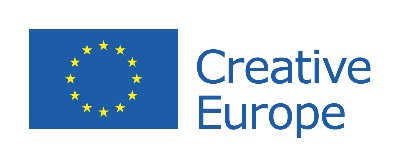 Culture sub-ProgramCultural operator(s)Proposed Creative Europe projectPartners currently involved in the project (if any)Partners searchedPrevious Creative Europe or Culture (2007–2013) programme experience (if any)Are you interested in participating in other EU projects?
OtherStrand/category/CallDeadlineName and countryShort descriptionContact details(Hompage / Contact person / email / Tel.)Field(s)DescriptionName of organisation and country CountriesPreferred profileProject name(s)Role within the project(s)YesNoWhat kind of projects / calls are you interested in participating in? 